В целях разработки, формирования и реализации муниципальных программ, на основании статьи 179 Бюджетного кодекса Российской Федерации, постановления Администрации ЗАТО г. Зеленогорска от 06.11.2015 № 275-п «Об утверждении Порядка формирования и реализации муниципальных программ», учитывая протокол заседания рабочей группы по формированию и реализации муниципальных программ города Зеленогорска от 13.08.2019, руководствуясь Уставом города,ПОСТАНОВЛЯЮ:Утвердить Перечень муниципальных программ города Зеленогорска согласно приложению к настоящему постановлению.Признать с 01.01.2020 утратившим силу постановление Администрации ЗАТО г. Зеленогорска от 31.08.2018 № 164-п «Об утверждении Перечня муниципальных программ города Зеленогорска».Настоящее постановление вступает в силу в день, следующий за днем его опубликования в газете «Панорама», и применяется к правоотношениям, возникающим при составлении и исполнении местного бюджета города Зеленогорска, начиная с местного бюджета на 2020 год и плановый период 2021-2022 годов.Контроль за выполнением настоящего постановления возложить на первого заместителя Главы ЗАТО г. Зеленогорска по стратегическому планированию, экономическому развитию и финансам.Глава ЗАТО г. Зеленогорска                                             М.В. СперанскийПриложениек постановлению АдминистрацииЗАТО г. Зеленогорскаот 22.08.2019  № 147-пПереченьмуниципальных программ города Зеленогорска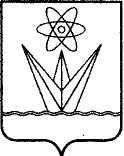 АДМИНИСТРАЦИЯЗАКРЫТОГО АДМИНИСТРАТИВНО – ТЕРРИТОРИАЛЬНОГО ОБРАЗОВАНИЯ  ГОРОДА  ЗЕЛЕНОГОРСКА КРАСНОЯРСКОГО КРАЯП О С Т А Н О В Л Е Н И ЕАДМИНИСТРАЦИЯЗАКРЫТОГО АДМИНИСТРАТИВНО – ТЕРРИТОРИАЛЬНОГО ОБРАЗОВАНИЯ  ГОРОДА  ЗЕЛЕНОГОРСКА КРАСНОЯРСКОГО КРАЯП О С Т А Н О В Л Е Н И ЕАДМИНИСТРАЦИЯЗАКРЫТОГО АДМИНИСТРАТИВНО – ТЕРРИТОРИАЛЬНОГО ОБРАЗОВАНИЯ  ГОРОДА  ЗЕЛЕНОГОРСКА КРАСНОЯРСКОГО КРАЯП О С Т А Н О В Л Е Н И ЕАДМИНИСТРАЦИЯЗАКРЫТОГО АДМИНИСТРАТИВНО – ТЕРРИТОРИАЛЬНОГО ОБРАЗОВАНИЯ  ГОРОДА  ЗЕЛЕНОГОРСКА КРАСНОЯРСКОГО КРАЯП О С Т А Н О В Л Е Н И ЕАДМИНИСТРАЦИЯЗАКРЫТОГО АДМИНИСТРАТИВНО – ТЕРРИТОРИАЛЬНОГО ОБРАЗОВАНИЯ  ГОРОДА  ЗЕЛЕНОГОРСКА КРАСНОЯРСКОГО КРАЯП О С Т А Н О В Л Е Н И Е22.08.2019г. Зеленогорскг. Зеленогорск№147-пОб утверждении Перечнямуниципальных программгорода ЗеленогорскаОб утверждении Перечнямуниципальных программгорода Зеленогорска№ п/пНаименование муниципальной программыОтветственный исполнитель муниципальной программы1.Формирование современной  городской среды в городе ЗеленогорскеОтдел городского хозяйства Администрации ЗАТО г. Зеленогорска2.Развитие физической культуры и спорта в городе ЗеленогорскеМуниципальное казенное учреждение «Комитет по делам физической культуры и спорта г. Зеленогорска»3.Гражданское общество – закрытое административно–территориальное образование Зеленогорск Администрация ЗАТО г. Зеленогорска4.Защита населения и территории города Зеленогорска от чрезвычайных ситуаций природного и техногенного характера Муниципальное казенное учреждение «Служба по делам гражданской обороны и чрезвычайным ситуациям»5.Управление муниципальными финансами города Зеленогорска Финансовое управление Администрации  ЗАТО г.Зеленогорска6.Развитие культуры города Зеленогорска Муниципальное казенное учреждение «Комитет по делам культуры и молодежной политики города Зеленогорска»7.Охрана окружающей среды и защита городских лесов на территории города Зеленогорска Отдел городского хозяйства Администрации ЗАТО г. Зеленогорска8.Развитие малого и среднего предпринимательства в городе Зеленогорске Муниципальное казенное учреждение «Центр муниципальных закупок, поддержки предпринимательства и обеспечения деятельности органов местного самоуправления                                    г. Зеленогорска»9.Развитие транспортной системы в городе Зеленогорске Отдел городского хозяйства Администрации  ЗАТО г. Зеленогорска10.Капитальное строительство и капитальный ремонт в городе Зеленогорске Отдел городского хозяйства Администрации ЗАТО г. Зеленогорска11.Реформирование и модернизация жилищно–коммунального хозяйства и повышение энергетической эффективности в городе Зеленогорске Отдел городского хозяйства Администрации ЗАТО г. Зеленогорска12.Развитие образования в городе Зеленогорске Управление образования Администрации ЗАТО г. Зеленогорска13.Развитие молодежной политики города ЗеленогорскаМуниципальное казенное учреждение «Комитет по делам культуры и молодежной политики города Зеленогорска»14.Обеспечение безопасности населения города Зеленогорска Муниципальное казенное учреждение «Служба по делам гражданской обороны и чрезвычайным ситуациям»15.Муниципальное имущество и земельные ресурсы города ЗеленогорскаКомитет по управлению имуществом Администрации ЗАТО г. Зеленогорска